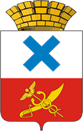 Администрация Городского округа «город Ирбит»Свердловской областиПОСТАНОВЛЕНИЕот  17  июня  2022 года № 866 - ПА г. ИрбитО перечне подведомственных администрации Городского округа «город Ирбит» Свердловской области получателей бюджетных средствВ целях обеспечения исполнения администрацией Городского округа «город Ирбит» Свердловской области полномочий главного распорядителя бюджетных средств, в соответствии со статьями 38.1, 158 Бюджетного кодекса Российской Федерации, в связи с приведением наименований муниципальных организаций в соответствие с Уставом Городского округа «город Ирбит» Свердловской области, администрация Городского округа «город Ирбит» Свердловской областиПОСТАНОВЛЯЕТ:Утвердить перечень  подведомственных администрации Городского округа «город Ирбит» Свердловской области получателей бюджетных средств (прилагается).Признать утратившим силу постановление администрации  Муниципального образования город Ирбит от 30 декабря 2014 года № 2733 «О перечне подведомственных администрации Муниципального образования город Ирбит получателей бюджетных средств».Отделу организационной работы и документообеспечения администрации Городского округа «город Ирбит» Свердловской области настоящее постановление разместить на официальном сайте администрации Городского округа «город Ирбит» Свердловской области  в сети Интернет (www.moirbit.ru).Контроль за исполнением настоящего постановления оставляю за собой.Глава Городского округа«город Ирбит» Свердловской области                                                           Н.В. Юдин                                                                        УТВЕРЖДЕН                                                                        постановлением администрации                                                                        Городского округа «город Ирбит»                                                                        Свердловской области   	                                                        «О перечне подведомственных                                                                        администрации Городского округа                                                                        «город Ирбит» Свердловской области                                                                        получателей бюджетных средств»                                                                        от 17.06.2022    № 866-ПАПЕРЕЧЕНЬподведомственных администрации Городского округа «город Ирбит» Свердловской области получателей бюджетных средств№ п/пПолное наименование муниципальной организацииСокращенное наименование муниципальной организации1Муниципальное казённое учреждение Городского округа «город Ирбит» Свердловской области «Служба субсидий»МКУ ГО город Ирбит  «Служба субсидий»2Муниципальное казённое учреждение Городского округа «город Ирбит» Свердловской области «Служба заказчика-застройщика»МКУ  «Служба заказчика-застройщика»3Муниципальное казённое учреждение Городского округа «город Ирбит» Свердловской области «Центр общественной безопасности»МКУ ГО город Ирбит  «ЦОБ»